Document ControlsProject InformationContact for Enquires and Proposed ChangesIf you have any questions regarding the information in this document or suggestions for improving the document, please forward details to Business Analysis (BAPL) at the following contact point:Email:		info@business-analysis.com.auWebsite:	www.business-analysis.com.auPhone:		1300 33 11 64Version HistoryContributors, Reviewers and SignatoriesThe following people were involved in finalising the document: Contribute – had input into the creation of the documentDistribute – receives the document as a courtesy/for information onlyReview – receives the document in order to review and provide feedbackEndorse – responsible for endorsing/approving the documentStakeholder ReviewThe content of this document has been reviewed by:Sign-off/AcceptanceThe following people are responsible for signing off on the content of the document. Signatures may be physical, via an email attached to the document or saved in an electronic format and referenced in the table below. Signatures constitute an acceptance and agreement of the document’s content.Copyright © Business Analysts Pty Ltd 2020Copyright © Business Analysts Pty Ltd 2020. Copyright protects this publication. Except for purposes permitted by the Copyright Act, reproduction by whatever means is prohibited without the prior registration and written permission of Business Analysts Pty Ltd. Inquiries should be addressed to info@business-analysis.com.au Do not remove this copyright statement.Copyright © This document has been licensed to <<Organisation Name>>. It must not be copied or reproduced in any way whatsoever outside of <<Organisation Name>> without the authority of Business Analysts Pty Ltd. This document is uncontrolled when printed. An electronic database manages and stores the controlled version.Disclaimer Business Analysis (BAPL) does not guarantee or warrants the results obtained while using this document and conducting business analysis activities. Usage of this document is strictly under the proviso that the user takes all responsibility for the document outcomes.Template Usage GuidelinesThe text mentioned below is to be used as a reference guide while completing this document. Remove this section/page after completing/before-publishing this document.The dark blue text represents help/instructional text in the template – please remove it from the final version and/or before publishing the document.This template is designed to capture Test Strategy information only.Please do not remove any section(s) from this document unless otherwise specified.Please do not leave any section blank.Please ensure not to describe any System Design element(s) in this document.Do not forget to update the table of contents figures and caption tables (Reference tab in MSWord) once the document is complete.Introduce naming conventions as required for traceability purposes.IntroductionProvide a brief introduction to the product or service offering. Consider including product history, reasons for introduction or changes, expected outcome of the changes, who might use it and the benefits of them using the new or enhanced product.PurposeState the purpose of the Test Strategy.  Include reference to the key objectives, the scope of the testing, and any key timeframes. I.e. The purpose of this Test Strategy is to define the overall approach that will be taken by the Test Team when delivering testing services to all of the projects within the business.Glossary of TermsAdd the Glossary for definitions of company/project specific terminology.Test ItemsState how the Test Items will be generated.  I.e. For each Release the Test Engineer will create a table of Test Items that will be in scope of the testing being planned. These will be identified from the Scope Items in a given Release and include interrelated modules and components of the service that will be affected by the Scope Items.In addition, the Test Engineer will record any Test Items that cannot be tested by the test team. The Test Plan will contain Test Items that are In-Scope and Out-of-Scope.Features to be testedThe Test Engineer will record all of the features to be tested for each of the Test Items in scope.The Test Breakdowns will include details of the Test Scenarios from which the Test Cases will be derived.Features not to be testedThe Test Engineer will record all of the features that will not be tested in the testing phase for which the strategy is writtenTesting Approach<Narrative description of the high-level Strategy> <A description of the test methodology that will be followed><Include a diagram where possible – V-Model, Scrum, Waterfall – see example below><Touch on risks, discuss the use of test equipment or data, etc. – use this paragraph to tone-down the formality of the rest of the document and set the scene for the rest of the plan, look to add value for the audience in the approach and their support of it. Touch on anything that has no clear area for inclusion in the Test Plan>Example diagram – Software Testing Lifecycle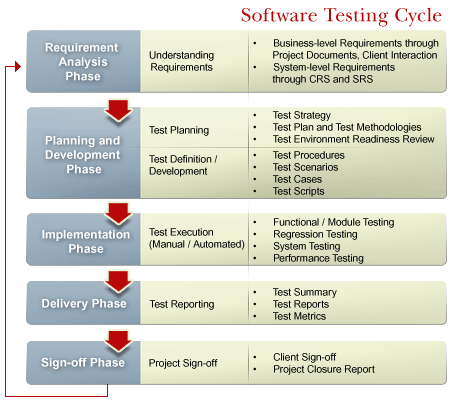 https://www.360logica.com/software_testing_cycle_small/Entry CriteriaBefore Test Items are made available for the Test Team to test it’s expected that:All test tools and test infrastructure are available for use during testingAll Test Items are development completeThe correct versions of the code have been deployed to the correct test environmentsSanity and Unit tests have been completed successfully to demonstrate readiness for test*Note – It should be tailored as per the project needs. Exit CriteriaFor the Test Items to exit testing the following conditions will have to be met:The Test Summary Report will be completed.All planned testing activities has been completed to agreed levels.All high priority bugs have been fixed, retested and passed.No defects must be left in an open unresolved status. *Note – It should be tailored as per the project needs. Measures and Metrices At the Initiation Phase of the project the Test Team will publish a set of measures and metrics related to the test activities of their Planning & Analysis and Execution phases. The Test Plan also defines the milestone dates for key deliverables such as the Test Plan and these are metrics captured for ongoing statistical process analysis across successive projects. Examples of metrices are mentioned below:Test PreparationNumber of Test Scenarios v. Number of Test CasesNumber of Test Cases Planned v. Ready for ExecutionTotal time spent on Preparation v. Planned timeTest Execution and ProgressNumber of Tests Cases Executed v. Test Cases PlannedNumber of Test Cases Passed, Failed and BlockedTotal Number of Test Cases Passed by Test Item / Test RequirementsTotal Time Spent on Execution vs Planned TimeBug AnalysisTotal Number of Bugs Raised and Closed per Test RunTotal Number of Bugs Closed v. Total Number of Bugs Re-OpenedBug Distribution Totals by Severity per Test RunBug Distribution Totals by Test Item by Severity per Test RunPass/Fail CriteriaEach Test Item will be assigned a Pass or Fail state dependant on two criteria:Total number and severity of Bugs in an Open & Unresolved state within Bug Tracker tool.The level of successfully executed test requirements.The Test Item can be declared as “Test Complete” when the combination of both criteria has been successful. However as this is a minimum level of quality, it’s recommended that where project timescales allow, further testing and development should be conducted to raise the overall quality level.Table of Issue SeverityThe total MAXIMUM number of issues recorded in Bug Tracker, that can remain in an Open & Unresolved state for the Test Item and be acceptable for release.Table of Test Scenario PriorityThe MINIMUM set of Test Scenarios that must pass before the Test Item can be considered for release.Unforeseen issues arising during the Test Phase may impact the agreed ‘Pass/Fail’ Criteria for the Test Item. Issues can be managed through review with the Test Team and the project authorities. Suspension Criteria and Resumption RequirementsTesting of Test Items will be suspended if:1a) Suspension criteria:A Severity 1 issue is logged and requires fixing before further testing can take place (a Blocking Issue)1b) Resumption requirement: The issue will need to be fixed before the Test Item is returned to the Test Team for testing.2a) Suspension criteria:Significant differences exist between observed behaviour of the Test Item and that is shown in Test Scenario, Test Case or as expected from the previous version of the technology.2b) Resumption requirement:Development, the Test Team and PM must come to a conclusion on resolving the issue and agreeing a definition of the expected behaviour.3a) Suspension criteria:A Test Item sent for testing fails more than 20% of Developer Unit Tests.3b) Resumption requirement:The Test Item must be fixed, or Unit Tests refactored if out of date and then demonstrated to pass with <20% failure rate.*Note – Above mentioned criteria are dependent on project to project.Test DeliverablesThe following artefacts will be produced during the testing phase:Test PlanUsed to prescribe the scope, approach, resources, and schedule of the testing activities. To identify the items being tested, the features to be tested, the testing tasks to be performed, the personnel responsible for each task, and the risks associated with this plan.Test ScheduleWhich describes the tasks, time, sequence, duration and assigned staff.Test BreakdownWhich includes the Test Scenarios, their priority and related number of Test Cases along with the defined estimates for time to write and execute the Test Cases.Test CasesDetail the pre-conditions, test steps and expected and actual outcome of the tests. There will be positive and negative test cases. Periodic progress and metric update reportsBug ReportingTest Summary Report*Note – Test deliverables varies on project to project basis.Test TypesMention the testing types that are in scope of the project. For example,Fully in Scope: Functional and Regression Testing, Cross Browser Compatibility, Integration in the Large, Performance testing.Out of Scope: Automated Regression, all forms of Non-Functional, Accessibility Compliance Testing, Security Testing, User Documentation Review.Environmental and Infrastructural NeedsMention the environmental and infrastructure needs according to the project scope. Please refer the below example -The following detail the environmental and infrastructure needs required for the testing of abc.com Test Items and execution of Regression Testing.Hardware.Integration Environment: Test-A: http://.....Test-B: http://....Pre-live Staging: Software<Name of Bug Tracking Tool>: http://... <Name of Test Case Management Tool>: http://<Name of Automation Tool>: http://InfrastructureNetwork connections are available on all Test Systems as required.Test Repositoryhttp://...Responsibility MatrixMention the resources responsible for delivering the various testing activities. Below is the sample responsibility matrix - Schedules and Resource PlansTeam Plan.The Test Team will maintain a Team Plan which records individual assignment to testing tasks against assignable days. This will also record time planned and delivered against the tasks which will be used to update relevant Project Schedules and be used in periodic reporting.Test Schedule.The Test Schedule for the Release will be located within <Document Store Name> at: http://Risks and ContingenciesMention the risks and contingencies related to the project. Refer the below table for an example:ApprovalsDocument the resources for the approval of the document. Refer the below table for example:Organisation<< Organisation Name >>Project Sponsor<< Project Sponsor >>Project Name<< Project Name >>Project Number<< Project ID >>VersionDateNature of AmendmentChanged ByName & RoleContributeDistributeReviewEndorseName & RoleTitle/DesignationApproval SignatureDateName & RoleTitle/DesignationApproval SignatureDateSeverityDefinitionMaximum AllowableS1Crash/Legal – System crash, data loss, no workaround, legal, Ship Killer0S2Major – Operational error, wrong result<Set by PM>S3Minor – Minor problems<Set by PM>S4Incidental – Cosmetic problems<Set by PM>S5N/A – Not Applicable; used for feature requests and Development TasksReference OnlyTest ScenarioDefinitionMinimum Pass Rate	P1 – CriticalEssential to the Product100%	P2 – ImportantNecessary to the Product<Set by PM>	P3 – DesirablePreferred, but not essential to the Product<Set by PM>ActivityProduct ManagerDevelopmentManagerTest ManagerTest EngineerProvision of Technical DocumentsXXTest Planning and EstimationXXReview and Sign off Test PlanXXXTesting DocumentationXXTest Preparation and ExecutionXTest Environment Set-upXChange Control of Test EnvironmentsXXProvision of Unit Tested Test ItemsXBug fixes and return to the Test Team for re-testXProduct Change ControlXXXOngoing Test ReportingXXTest Summary ReportingXRiskMitigation StrategyImpact1Delays in delivering completed Test Items from Development would impact test timescales and final Release qualityProduct Management and Development to advise of any delays and adjust Release Scope of Resources to allow the test activities to be performed.High2Delays in the turnaround time for fixing critical bugs, which would require re-testing, could have an impact on the project dates.Strong management of bug resolution would be required from Development to ensure bugs are fixed and available for re-testing in the scheduled time.High3The Test Team, Development or PM teams require domain guidance from one or the other and they are not available. This would delay project activities.The Test Team, Development and PM teams to ensure they are available at critical points or contactable during the project activities.Medium4Features of Test Items will not be testable.The Test Team will record untested features and request the PM to assess business risk in support of the release of untested features.Low5Unexpected dependencies between Test Items and service components are encountered that require revision of Test Scenarios and related Test Cases.Information about dependencies is updated and communicated promptly to allow timely revision of Test Scenarios and Test CasesLowApproval ByApprovalTest ManagerThe Test Department ManagerProduct OwnerDevelopment ManagerProject Manager